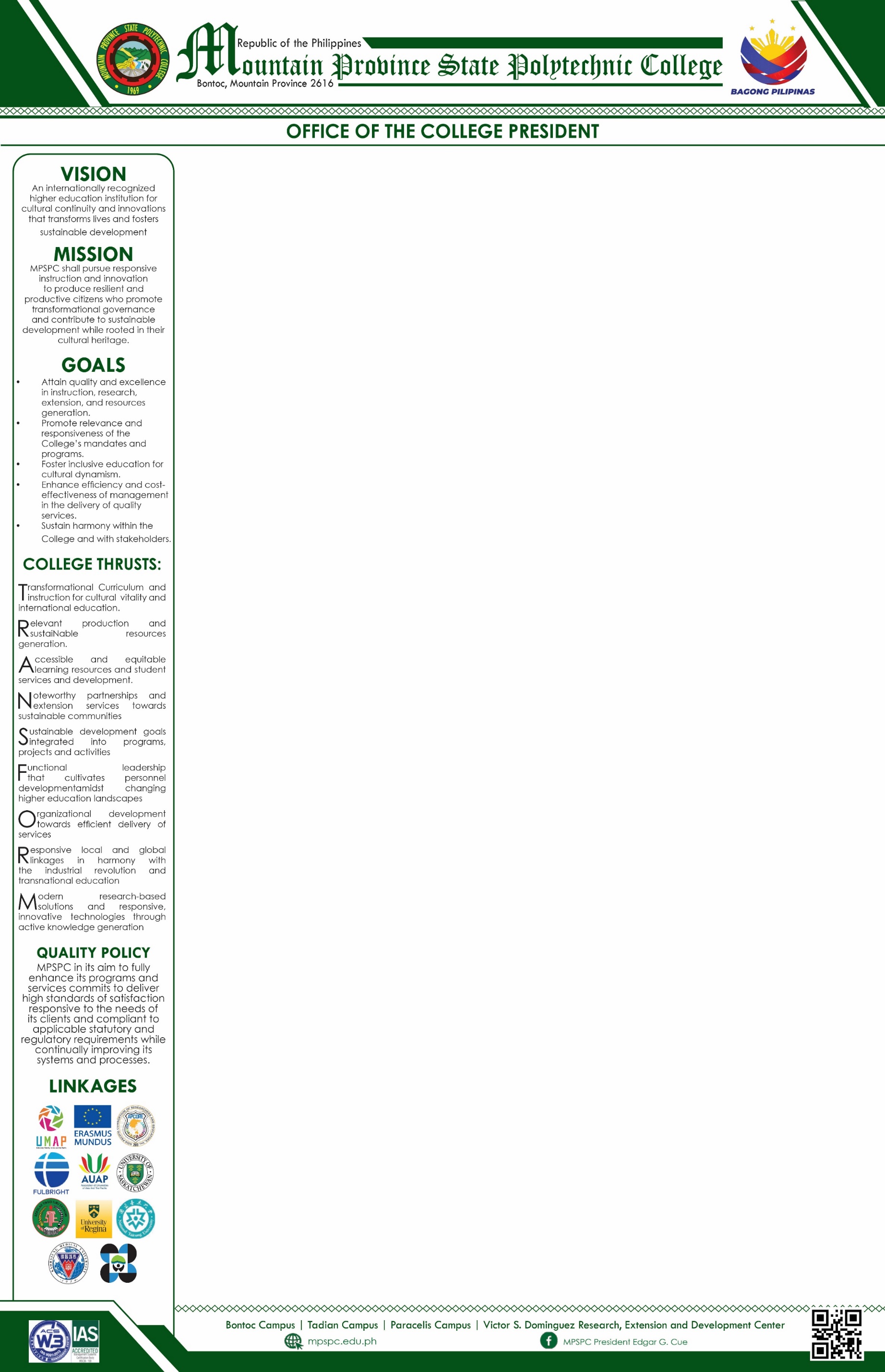 Date: _________________________                                                                        Control No. REC-_________________RECORD/S RETURNED: _________________________________________________________________________________REASON/S:_____     No or incomplete attachment/s				  ______     Incomplete filled-out data			______     Incomplete signature/s			    			______     Others ________________________	    		   ________________________                    		Received by:   __________________________________		    PRINTED NAME & SIGNATUREDate: 	____________________MPSPC-REC-F-005/03/September 4, 2023 Page 1 of 1===============================================================================================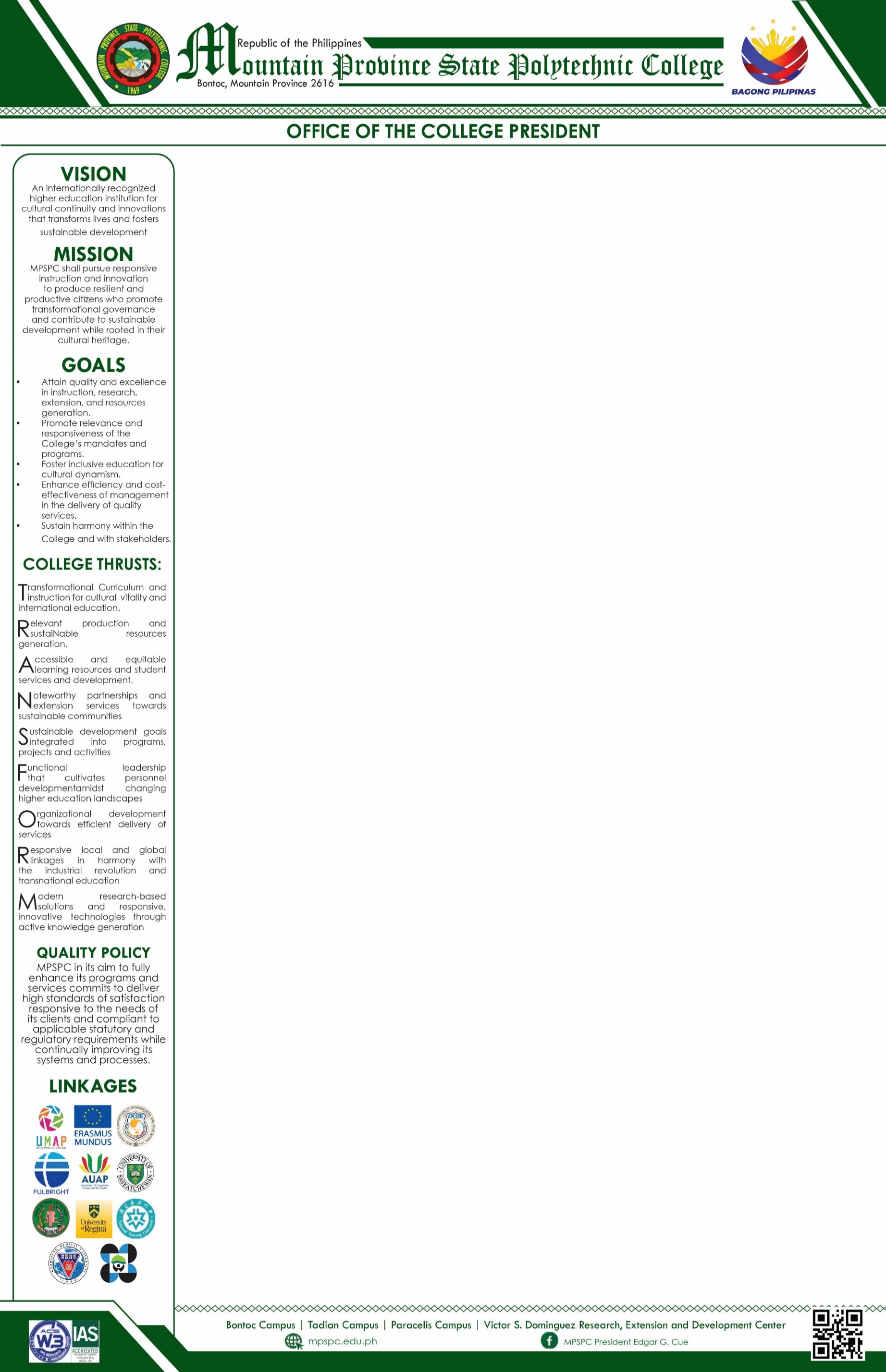 Date: _________________________                                                                        Control No. REC-_________________RECORD/S RETURNED: _________________________________________________________________________________REASON/S:_____     No or incomplete attachment/s				  ______     Incomplete filled-out data			______     Incomplete signature/s			    			______     Others ________________________	    		   ________________________                    		Received by:   __________________________________		    PRINTED NAME & SIGNATUREDate: 	____________________MPSPC-REC-F-005/03/September 4, 2023 Page 1 of 1RETURN SLIPRETURN SLIP